 Construyendo el caso para acelerar la participación significativa de las OPD: Elaboración de un documento de discusión para la Cumbre Mundial sobre Discapacidad 2022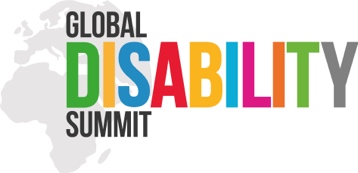 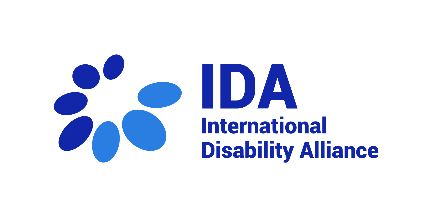 Convocatoria a Buenas Prácticas/Casos de EstudioContexto: El impacto desproporcionado de la pandemia del Covid-19 en las personas con discapacidad y el papel fundamental que desempeñaron las organizaciones de personas con discapacidad (OPD) en la promoción de respuestas inclusivas nos mostraron que si queremos reconstruir mejor y de manera inclusiva no podemos repetir los errores del pasado. Las personas con discapacidad y sus organizaciones representativas deberían formar parte de la configuración de las políticas y los programas del mañana.La Convención sobre los Derechos de las Personas con Discapacidad (CDPD) creó la obligación general de 'consultar de cerca e involucrar activamente a las personas con discapacidad, incluidos los niños con discapacidad, a través de sus organizaciones representativas', y se han asegurado importantes compromisos de consulta con las personas con discapacidad, como sería a través de diversas políticas de cooperación internacional o la Estrategia de Inclusión de la Discapacidad de las Naciones Unidas (indicador 5), y consultas a nivel nacional con las OPD, por parte de los gobiernos, como en la ratificación de la CDPD.Sin embargo, como se evidencia en la 1a Encuesta Mundial de IDA sobre la participación de OPD (2019), si bien las OPD son más consultadas que antes, su participación aún no es significativa, a menudo se restringe a temas específicos, es desigual en diferentes sectores y está limitada por barreras de accesibilidad, el alto costo de oportunidad o la falta de financiación. Si bien existen buenas prácticas, se requiere una justificación más sólida sobre cómo garantizar una participación significativa de las OPD para llevarlas a una escala más ambiciosa.La Cumbre Mundial sobre Discapacidad 2022 brinda una oportunidad mundial única para generar compromisos para promover la inclusión de las personas con discapacidad, estos compromisos pueden generarse a varios niveles: a nivel nacional, regional o mundial, así como a nivel institucional. Bajo el liderazgo de NORAD, la participación de las OPD ha sido identificada como un tema transversal y un área de enfoque importante que debe sustentar las discusiones y compromisos del GDS. Como coanfitrión de la red global de OPD y GDS, IDA ha recibido el mandato de liderar el desarrollo de un documento de discusión sobre la participación de las OPD.Proceso: Tras un seminario web inicial celebrado el 30 de junio de 2021, IDA, NORAD, socios y aliados formaron 2 grupos asesores para guiar este proceso: un grupo que asesoraba la redacción del documento de discusión (grupo de 5 o G5) y un grupo que apoyaba la revisión y selección de Buenas Prácticas/Casos de Estudio que se incorporarán al trabajo (grupo de 3 o G3).Ambos grupos se reunieron el 30 de julio de 2021 para revisar un borrador de la convocatoria de buenas prácticas/casos de estudio que se incluirán en el documento de discusión y se establecieron los parámetros/criterios iniciales que se utilizarán para seleccionar una práctica. Esta convocatoria de buenas prácticas/estudios de casos se lanza el 2 de agosto de 2021.La fecha límite de aplicación es: el 8 de Septiembre de 2021. Todas las buenas prácticas/casos de estudio recibidos serán evaluados primero por un consultor para preseleccionar aquellos que cumplan con los requisitos iniciales. Posteriormente, el G3 seleccionará y propondrá una selección basada en los criterios que se describen a continuación. Los solicitantes preseleccionados pueden ser contactados directamente para obtener más información y/o para validar cómo su trabajo está siendo incluido en el texto final del Documento de Discusión de GDS.El consultor será seleccionado por la Alianza Internacional de Discapacidad, con el apoyo de la Secretaría de GDS.Objetivos de la convocatoria de buenas prácticas/casos de estudioEl objetivo de la Convocatoria es recopilar buenas prácticas/casos de estudio existentes como evidencia para informar "lo que ha funcionado" para promover una participación significativa de las OPD, en las diferentes áreas que abarca el esquema del Documento de Discusión.¿Quién puede aplicar? Las buenas prácticas/casos de estudio pueden provenir de organizaciones de la sociedad civil, consorcios, redes o asociaciones de organizaciones, entidades del sector privado, medios de comunicación, agencias donantes o las propias OPD de todos los países y regiones del mundo; el informe tendrá como objetivo reflejar una diversidad de fuentes. Los miembros individuales del G3 no revisarán las prácticas enviadas por su propia organización o de organizaciones que estén en relación financiera con los miembros del G3.¿Cuáles son los posibles temas de las buenas prácticas? Las buenas prácticas/estudios de caso deben relacionarse con una o varias áreas del borrador del informe (ver más abajo)¿Cuántas buenas prácticas pueden ser enviadas? Una organización puede enviar hasta tres buenas prácticas/casos de estudio.Tipos de Buenas prácticas/casos de estudioDe acuerdo con el borrador del documento presentado durante el seminario web inicial (ver el anexo a continuación, esto está sujeto a cambios), invitamos a las organizaciones interesadas a presentar buenas prácticas / casos de estudio en las 6 áreas siguientes:Creando las condiciones previas a nivel de las OPDFortalecimiento de la capacidad organizacional: ¿Qué funciona para desarrollar las capacidades de las OPD para participar en proyectos humanitarios y de desarrollo? ¿Qué estrategias funcionan para garantizar que los requisitos (como la debida diligencia, la protección) no excluyan a las OPD de participar como socios? ¿Qué funciona para garantizar que las inversiones y las asociaciones con las OPD no afecten las inversiones de otros grupos?Construcción de movimientos: ¿Qué funciona para apoyar una mayor coordinación entre los diferentes sectores del movimiento por los derechos de las personas con discapacidad? ¿Qué funciona para promover una mayor participación y voz de los grupos sub representados/marginados de personas con discapacidad? ¿Qué funciona para construir cohesión y solidaridad entre los movimientos locales, nacionales, regionales y globales por los derechos de las personas con discapacidad?Creación de capacidad técnica: ¿Qué funciona para equipar a los activistas de OPD con las habilidades técnicas, el conocimiento y las capacidades que necesitan para participar de manera significativa como socios humanitarios / de desarrollo y/o emprendedores de políticas que dan forma a sociedades más inclusivas?Participación como coproducción: trabajando juntosProgramación inclusiva: ¿Qué funciona para garantizar el liderazgo y la participación de las OPD en todo el ciclo del proyecto/programa/política? ¿Cuáles son los ejemplos que han demostrado ser impactantes y transformadores en las áreas de diseño de proyectos inclusivos, gobernanza de proyectos inclusivos, gestión participativa de proyectos, seguimiento y evaluación?Elaboración de políticas inclusivas y trabajo de asesoramiento: ¿Qué funciona para garantizar que las perspectivas de las OPD se incluyan de manera efectiva en la formulación de políticas? ¿Qué funciona para movilizar la experiencia de los activistas de las OPD para el trabajo de asesoría, de manera que recompense la experiencia individual sin interrumpir la voz colectiva? ¿Qué funciona para garantizar roles equilibrados entre las OPD y otros expertos?Crear nuevas asociaciones y transformar prácticas: ¿Qué funciona para construir o crear nuevas plataformas, coaliciones y consorcios que involucren o motiven a nuevos interesados a participar en la promoción de los derechos de las personas con discapacidad? ¿Qué funciona para transformar las prácticas organizacionales hacia un mayor compromiso con las OPD y la rendición de cuentas?Parámetros iniciales para seleccionar buenas prácticas/casos de estudioLas buenas prácticas/casos de estudio deben claramente reflejar los siguientes principios:Demostrar un compromiso significativo de las organizaciones de personas con discapacidad (OPD)Promover la participación activa de grupos sub representados/marginados de personas con discapacidad, incluidas mujeres con discapacidad, niños con discapacidad, jóvenes con discapacidad, personas indígenas con discapacidad, personas con discapacidad intelectual, personas con discapacidad psicosocial, personas con sordo-ceguera, LGBTQI+ con discapacidad, o cualquier otro grupo particularmente en riesgo de exclusión en un contexto dadoExplicar claramente el proceso de cambio: cuál era la situación antes y cómo la práctica condujo al progreso.Apoyar la construcción y cohesión de la diversidad del movimiento por los derechos de las personas con discapacidad.Proporcionar un buen fundamento y motivación para que otros lo repitan, con el fin de inspirar compromisos sólidos en el GDS	Crear nuevas asociaciones, crear nuevos puentes, involucrar a socios no estándar, aquellas organizaciones que no están tradicionalmente involucradas en la promoción de los derechos de las personas con discapacidad. Las buenas prácticas/casos de estudio no deben:Discriminar a ningún grupo de personas con discapacidadContravenir la CDPDPromover la participación de las personas con discapacidad individuales sin considerar la existencia y el papel de organizaciones representativas.Causar división dentro del movimiento de los derechos de las personas con discapacidadMantener las dinámicas de poder que evitan o excluyen de facto a las OPD de participar como socios o contribuyentes significativos a programas y proyectos de desarrollo/humanitarios.En general, el Comité de Selección (G3) prestará atención y recomendará una selección que:Respete los criterios anterioresIlustre una diversidad de prácticas (si varias presentaciones relevantes ilustran el mismo aprendizaje o recomendación, el G3 puede sugerir agruparlas)Abarca la participación de la diversidad de las OPD, incluidos los grupos sub representados / marginados de personas con discapacidad.Realiza un balance de las diferentes secciones del documento de debate, entre diferentes regiones / países y entre diferentes tipos de organizaciones.¿Cómo enviar una buena práctica/estudio de caso? Complete el formato en el Anexo B y envíelo por correo electrónico a summit@ida-secretariat.org antes del 8 de septiembre de 2021. Por favor, siéntase libre de comunicarse con Emma Pham en epham@ida-secretariat.org si tiene alguna dificultad o si le gustaría compartir sus buenas prácticas en un formato alternativo.Anexo A - Esquema provisional del documento de discusión del GDS sobre la participación de las OPDParte 1 – Justificación y encuadre (por qué y qué)Recordatorio sobre el marco legal y de políticas que convoca la participación de las OPDQué abarca esto/desglosa lo que esto significa en la práctica: todas las cuestiones, todas las etapas del ciclo del programa/política, que representan la diversidad de las personas con discapacidad, los diferentes roles de las OPD, las diversas formas de participaciónEstablecimiento de parámetros iniciales de participación significativaParte 2 - Inventario (Cual es la situación actual)Percepciones de las OPD sobre su participación en la toma de decisiones con el gobierno y las partes interesadas de la cooperación internacional, incluido el impacto de COVID-19 en las OPD.Un ejemplo de autoevaluación por parte de la ONU de su compromiso con las OPDUn enfoque en "grupos subrepresentados/marginados de personas con discapacidad"Parte 3 – Buenas practicas y evidencia desde la experienciaCondiciones previas: Creación de capacidad de las OPDCondiciones previas: Inversiones inteligentes en las OPDsProgramación inclusivaElaboración de políticas inclusivasParte 4 –Hacia el GDS como catalizador para una participación significativa de las OPD: recomendaciones para generar compromisos sólidos en la GDS para mejorar la participación de las OPDAnexo B – Plantilla para enviar una buena práctica / caso de estudioTítulo de la práctica:Nombre de la organización(es) que envían esta práctica:Persona de contacto: nombre y correo electrónicoTipo de organización (por favor seleccione): Organización de Personas con discapacidad Agencia donante ONGI Otro, por favor especifique: Ámbito geográfico afectado por la práctica (por favor seleccione): País, por favor especifique: Múltiples países, por favor especifique: Región, por favor especifique: Global Resumen de la práctica (explique en 3 oraciones cómo la práctica contribuye activamente a la participación de las OPD)Categoría de la Convocatoria a la que se refiere esta práctica (seleccione una o más) 1. Fortalecimiento de la capacidad organizativa de las OPD 2. Construcción de movimiento 3. Creación de capacidad técnica 4. Programación inclusiva 5. Elaboración de políticas inclusivas y trabajo de asesoramiento 6. Creando nuevas alianzas y transformando prácticas¿Cuál fue el problema que abordó su práctica? (explique el problema inicial y el contexto de su práctica) 500 palabras máximo¿Cuál es el resultado/desenlace de su práctica para mejorar la participación de OPD y cómo se logró? (Describa qué cambió y cómo se produjo el cambio, incluidos los recursos movilizados, qué grupos de personas con discapacidad están afectados y cómo la práctica contribuyó a fortalecer la cohesión del movimiento de los derechos de las personas con discapacidad) 500 palabras máximo¿Cuáles son sus recomendaciones para multiplicar los resultados de esta práctica? (¿A quién le corresponde? ¿Algún consejo?) 500 palabras máximoPor favor comparta cualquier recomendación adicional sobre la participación de las OPD que desee que se considere para guiar a las organizaciones a hacer compromisos ambiciosos en el próximo GDS: 500 palabras máximo¡Gracias por su contribución al documento de discusión de GDS!Envíe este documento a summit@ida-secretariat.org antes del 8 de septiembre de 2021.